Naslov rada na srpskom jezikuPaper titleMarija Marković1, Jovan Jovanović21 Univerzitet u Beogradu – Ekonomski fakultet, symopis2022@ekof.bg.ac.rs2 Univerzitet u Beogradu – Ekonomski fakultet, dekanat@ekof.bg.ac.rsRezime: Ovaj dokument predstavlja šablon za tehničku pripremu radova koji će biti objavljeni u Zborniku radova Sym-Op-Is 2022. Za formatiranje teksta koristiti ikone ili stilove date u ovom šablonu.Ključne reči: Operaciona istraživanja, Sym-Op-Is 2022, Vrnjačka Banja, Univerzitet u Beogradu – Ekonomski fakultetAbstract: This document presents a template for preparing the papers that will be included in the Conference Proceedings. We strongly recommend that your papers be prepared in the form of this template.Keywords: Operational Research, Sym-Op-Is 2022, Vrnjačka Banja, University of Belgrade – Faculty of Economics and Business1. UvodRadove pisati na srpskom ili engleskom jeziku. Original rada treba da bude otkucan u MS Office Word-u na listu A4 (210x297mm) formata. Maksimalan obim rada je 6 strana, uključujući i slike, tabele, literaturu i ostale priloge.Za obradu teksta koristiti ovaj šablon kojim su definisani parametri vezani za dimenzije listova, kao i stilovi potrebni u procesu formatiranja. U slučaju nemogućnosti korišćenja šablona i ikona, potrebno je pratiti uputstvo dato u daljem tekstu.Sve margine treba da budu po 2 cm (gornja, donja, leva i desna). Na prvoj strani svakog rada ostaviti prostor za zaglavlje od 3 cm, rezervisano za logotip simpozijuma kao što je i urađeno u ovom uputstvu. 2. Formatiranje radaUz levu marginu prve stranice rukopisa, ispod prostora rezervisanog za zaglavlje, napisati naslov rada na srpskom jeziku, a ispod njega naslov na engleskom jeziku. Koristiti font Arial, 12 pt, Bold, UPPERCASE; Paragraph spacing: before 12 pt.Ispod naziva rada navesti imena i institucije autora, kao što je prikazano na ovoj strani uputstva. U prvom praznom redu ispod adrese poslednjeg autora primeniti stil "Linija".Posle naslova rada i imena autora sledi kratak rezime na srpskom jeziku, širinom cele strane (kao u ovom uputstvu). Iza toga sledi kratak rezime na engleskom jeziku istim fontom. Ispod svakog rezimea navesti ključne reči.Za formatiranje teksta koristiti font Times New Roman u sledećim veličinama:Naslov rada: Arial 12 pt bold; spacing: Before 12 pt 
(ikone "Naslov Srpski" i "Naslov Engleski"),Imena autora i nazive njihovih institucija: 11 pt; spacing: Before 10 pt, After 6 pt
(ikone "Autor" i "Adresa"),Rezime i Abstract, 11 pt italic, spacing: Before 12 pt, After 6 pt 
(ikone "Rezime" i "Abstract")Ključne reči, 11 pt italic
(ikone "Klučne reči" i "Keywords")Numerisani naslovi u radu Arial 11 pt bold, velika slova; spacing: Before 12 pt, After 6 pt
(ikona "Numerisani naslov"),Nenumerisani naslovi u radu Arial 11 pt bold; spacing: Before 12 pt, After 6 pt
(ikona "Podnaslov"),Prvi pasus nakon svakog naslova i podnaslova pisati od početka reda, bez uvlačenja: 11 pt, Single (ikona "Tekst bez uvlačenja"), Ostatak teksta 11 pt; Single, Identation: First line 0.5 cm
(ikona "Tekst").Za formatiranje nabrajanja koristiti ikonu "Nabrajanja", kao što je prethodno prikazano u ovom uputstvu.3. JEDNAČINE Jednačine pisati u jednoj koloni, sa numeracijom uz desnu ivicu, kao	(1)Za formatiranje reda sa jednačinom koristiti ikonu "Jednačine". Numeracija će automatski biti poravnana uz desnu ivicu ukoliko nakon otkucane jednačine, na tastaturi pritisnete tipku "Tab". Matematičke izraze kucati isključivo primenom Equation editor-a ili MathType-a. 4. GRAFIKASlike, tabele i ostale grafičke celine prilagoditi širini stranice (maksimalna širina 17cm). Voditi računa o kvalitetu grafičkih prikaza.4.1. Numeracija slika i grafikonaNaziv i numeraciju slika i grafikona centrirati u redu ispod slike. 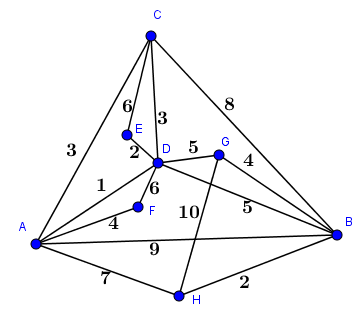 Slika 1: Uputstvo za korišćenje stilova 4.2. Označavanje tabelaNaziv i numeraciju tabela pisati iznad tabele, koristeći levo poravnanje, kao što je prikazano u ovom uputstvu. Tabela 1: Naziv tabele5. ZAKLJUČAKRad poslati u predviđenom roku objavljenom na sajtu, i to putem servisa EasyChair. Za detalje pogledati informacije date na sajtu konferencije https://symopis2022.ekof.bg.ac.rs.LITERATURANavesti samo naslove koji su direktno vezani za problematiku rada. Koristiti numeričke citate u tekstu, na primer [1,2,3].Spisak korišćene literature treba da bude složen po abecednom redu na kraju rada. Za formatiranje spiska literature koristiti ikonu "literatura", koja automatski vrši numeraciju. U nastavku je dat primer.Petrović, P., Mladenović, Z., & Nojković, A. (2011). Inflation triggers in transition economies: Their evolution and specific features. Emerging Markets Finance and Trade, 47(5), 101-124. Anokić, A., Stanimirović, Z., Davidović, T., & Stakić, Đ. (2020). Variable neighborhood search based approaches to a vehicle scheduling problem in agriculture. International Transactions in Operational Research, 27(1), 26-56.Arandarenko, M., Corrente, S., Jandrić, M., & Stamenković, M. (2020). Multiple criteria decision aiding as a prediction tool for migration potential of regions. European Journal of Operational Research, 284(3), 1154-1166.PogonProizvodnja po pogonima (kom)I20 000II15 000III24 000